İLİ       : ERZİNCANTARİH: 26.08.2015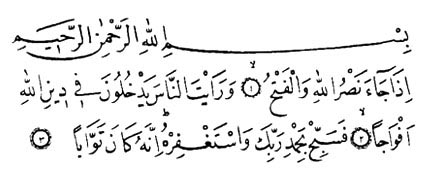 قال النبي صلي الله عليه وسلم: عَيْنَانِ لاَ تَمَسُّهُمَا النَّارُ عَيْنٌ بَـكَتْ مِنْ خَشْيَةِ اللَّهِ وَعَيْنٌبَاتَتْ تَحْرُسُ فِي سَبِيلِللَّهِ                   ZAFER AYI AĞUSTOSMuhterem MüslümanlarOkuduğum sure-i celilede Yüce Rabbimiz şöyle buyuruyor: “Allah’ın yardımı ve fetih geldiğinde ve insanların dalga dalga Allah’ın dinine girdiklerini gördüğünde, Rabbini överek tespih et, O’ndan bağışlanmanı dile, çünkü O, tövbeleri çok kabul edendir.”Okuduğum hadis-i şerifte Efendimiz şöyle buyuruyor: “İki göze cehennem ateşi dokunmaz: Allah korkusundan ağlayan göz ve Allah yolunda nöbet bekleyerek geceleyen göz.”Kardeşlerim! İnsan hayatının olmazsa olmazlarının başında hürriyet gelmektedir. Hürriyetin simgesi olan vatan önemlidir. Vatan; hürriyet, özgürlük, namus, hak ve adalet demektir. Onun için vatan sadece toprak parçası değildir. Bu durum şu mısralarda ne kadar duygulu ifade edilmiştir.'Bayrakları bayrak yapan üstündeki kandırToprak eğer uğrunda ölen varsa vatandır' Vatan müdafaasından maksat, sadece sahip olunan toprakları korumak olmayıp, bununla birlikte esas gaye, o topraklar üzerinde yaşayan insanların dinini, canını, malını, ırz ve namusunu korumak, özgürce ibadet ortamı oluşturmak ve milletin fertlerini hürriyet içinde yaşatmaktır. Yüce Milletimiz bu gayeyi en güzel şekilde gerçekleştirmiş, tarihte eşine az rastlanır bir mücadele ile yedi düvel düşmanlara karşı koymuştur.  Bayrağını gönderden indirtmemiş, namusunu çiğnetmemiş, ezanını dindirtmemiş, vatan uğruna canını malını feda etmiştir.Değerli Müminlerİçerisinde bulunmuş olduğumuz Ağustos ayının son haftasının bizler için ayrı bir önemi vardır. Bu hafta Zafer haftasıdır. Ecdadımız; kanını, canını, malını bu uğurda feda etmiş, dünyanın çeşitli yerlerinden gelen düşman askerlerine namusunu, emanetini çiğnetmemiştir. Bu mücadele, Vatanımızın her bir ferdinin bedeniyle, yüreğiyle ve bütün benliğiyle ortaya koyduğu var oluş ve yok oluş mücadelesidir. Bugün üzerinde özgürce yaşamış olduğumuz bu topraklar bir bedelin eseridir. Evet ecdat bir bedel ödedi. Hem de varını yoğunu feda etti. Bugün bizler de onların bu emanetlerine en güzel şekilde sahip çıkıp emaneti muhafaza etmeliyiz. Rasulün dilinde emanete hıyanet nifak alametidir. Eğer bizler de ihanete ortak olanlara taraftar olursak Efendimizin bu ikazından bir pay almış olacağız. Şer odaklarının küresel eşkıyalarla ittifak kurduğu şu dönemde sıradaki emanetçiler olarak bizler de bedel ödemeli ne olursa olsun vatanımızı muhafaza etmeye gayret göstermeliyiz.Bu uğurda gazi ve şehit olmuş kardeşlerimizi rahmetle anıyor, Rabbimizden birlik ve beraberliğimizi daim etmesini temenni ediyoruz. Hazırlayan: Abdulhamit KIRICI Üzümlü İlçe VaiziRedaksiyon: İl İrşat Kurulu